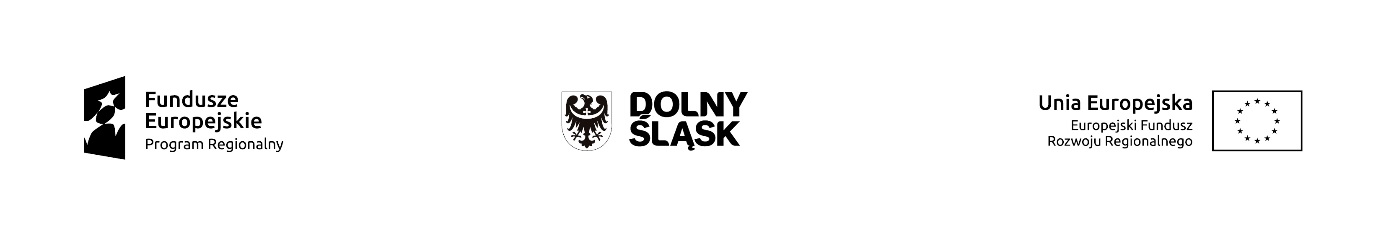 O Ś W I A D C Z E N I EDO WNIOSKU O DOFINANSOWANIE W RAMACH RPO WD W ZAKRESIE OCENY ODDZIAŁYWANIA NA ŚRODOWISKO 1. 	Zgodność projektu z polityką ochrony środowiska 1.1 	Należy opisać, w jaki sposób projekt przyczynia się do realizacji celów polityki ochrony środowiska, w tym w zakresie zmiany klimatu, oraz w jaki sposób uwzględniono przedmiotowe cele w danym projekcie (jako wytyczne należy wziąć pod uwagę następujące kwestie: efektywną gospodarkę zasobami, zachowanie różnorodności biologicznej i usług ekosystemowych, zmniejszenie emisji gazów cieplarnianych, odporność na skutki zmiany klimatu itp.). 1.2 	Należy opisać, w jaki sposób projekt jest zgodny z zasadą ostrożności, zasadą działania zapobiegawczego oraz zasadą naprawiania szkody w pierwszym rzędzie u źródła i zasadą „zanieczyszczający płaci”.2. 	Stosowanie dyrektywy 2001/42/WE Parlamentu Europejskiego i Rady („dyrektywa SOOŚ”)2.1 	Czy projekt jest realizowany w wyniku planu lub programu, innego niż program operacyjny?TAK 				NIE 2.2. 	Jeżeli w odpowiedzi na pytanie 2.1 zaznaczono „Tak”, należy określić, czy dany plan lub program podlegał strategicznej ocenie oddziaływania na środowisko zgodnie z art. 46-58 ustawy OOŚTAK 				NIE Jeżeli zaznaczono odpowiedź „nie”, należy podać krótkie wyjaśnienie:	Jeżeli zaznaczono odpowiedź „Tak”, należy podać nietechniczne streszczenie prognozy oddziaływania na środowisko informacji wymaganych w art. 51 ustawy OOŚ (łącze internetowe albo kopię elektroniczną).3. 	Stosowanie dyrektywy 2011/92/WE Parlamentu Europejskiego i Rady („dyrektywa OOŚ”)3.1 	Czy projekt jest rodzajem przedsięwzięcia objętym:			§2 rozporządzenia OOŚ (należy przejść do pytania 3.2); 			§3 rozporządzenia OOŚ  (należy przejść do pytania 3.3); 			żadnym z powyższych (należy przedstawić wyjaśnienie poniżej a potem przejść do pyt.  3.4).3.2 	Jeżeli projekt objęty jest §2 rozporządzenia OOŚ i wydana została decyzja, należy załączyć następujące dokumenty i skorzystać z poniższego pola tekstowego w celu przedstawienia dodatkowych informacji i wyjaśnień: nietechniczne streszczenie raportu OOŚ; informacje na temat konsultacji z organami ds. ochrony środowiska, ze społeczeństwem oraz w stosownych przypadkach z innymi państwami członkowskimi; decyzję właściwego organu o środowiskowych uwarunkowaniach, w tym informacje dotyczące sposobu podania jej do wiadomości publicznej.3.3 	Jeżeli projekt objęty jest §3 rozporządzenia OOŚ, czy przeprowadzono ocenę oddziaływania na środowisko?TAK 				NIE Jeżeli zaznaczono odpowiedź „Tak”, należy załączyć niezbędne dokumenty wskazane w pkt 3.2. Jeżeli zaznaczono odpowiedź „Nie”, należy: Dostarczyć (jeśli dotyczy) postanowienie organu właściwego w sprawie decyzji o środowiskowych uwarunkowaniach o braku obowiązku przeprowadzenia oceny oddziaływania przedsięwzięcia na środowisko dla planowanego przedsięwzięcia mogącego potencjalnie znacząco oddziaływać na środowisko wraz z wcześniejszymi postanowieniami organów ochrony środowiska i zdrowia publicznego zgodne z art. 63-65 ustawy OOŚ; W przypadku braku ww. postanowienia organu należy podać następujące informacje:progi, kryteria lub przeprowadzone indywidualne badania przedsięwzięć, które doprowadziły do wniosku, że OOŚ nie była wymagana (nie ma konieczności przedstawienia przedmiotowych informacji, jeżeli zawarto je już w postanowieniu wymienionym w pkt a) powyżej); wyjaśnienie powodów, dla których projekt nie ma znaczących skutków środowiskowych, biorąc pod uwagę odpowiednie kryteria określone w art. 63 ustawy OOŚ (nie ma konieczności przedstawienia przedmiotowych informacji, jeżeli zawarto je już w postanowieniu wspomnianym w pkt a) powyżej).3.4 	Zezwolenie na inwestycję/pozwolenie na budowę (w stosownych przypadkach)3.4.1.	   Czy wydano już decyzję środowiskową na realizację tego przedsięwzięcia?TAK 				NIE 3.4.1.1. 	Jeżeli zaznaczono odpowiedź „Tak” (na pytanie 3.4.2), należy podać datę.3.4.1.2. 	Jeżeli zaznaczono odpowiedź „Nie” (na pytanie  3.4.2), należy podać datę złożenia oficjalnego wniosku o decyzję środowiskową:3.4.1.3. 	Jeżeli zaznaczono odpowiedź „Nie” (na pytanie 3.4.2.), należy określić przeprowadzone dotychczas czynności administracyjne i opisać te, które pozostały do przeprowadzenia:3.4.1.4. 	Kiedy oczekuje się wydania ostatecznej decyzji (lub ostatecznych decyzji)?3.4.1.5. 	Należy określić właściwy organ (lub właściwe organy), który wydał lub wyda decyzję środowiskową:3.4.2. 	Czy projekt jest już na etapie budowy (co najmniej jedno zamówienie na roboty budowlane)?TAK  	    	             NIE 3.4.3. 	Czy udzielono już zezwolenia na inwestycję/pozwolenia na budowę w odniesieniu do danego projektu (w przypadku co najmniej jednego zamówienie publicznego na roboty budowlane)?TAK 				NIE 3.4.3.1 	Jeżeli zaznaczono odpowiedź „Tak” (na pytanie 3.4.3), należy podać datę.3.4.3.2 	Jeżeli zaznaczono odpowiedź „Nie” (na pytanie  3.4.3), należy podać datę złożenia oficjalnego wniosku o zezwolenie na inwestycję:3.4.3.3. Jeżeli zaznaczono odpowiedź „Nie” (na pytanie 3.4.3.), należy określić przeprowadzone dotychczas czynności administracyjne i opisać te, które pozostały do przeprowadzenia:3.4.3.4. 	Kiedy oczekuje się wydania ostatecznej decyzji (lub ostatecznych decyzji)?3.4.3.5 	Należy określić właściwy organ (lub właściwe organy), który wydał lub wyda zezwolenie na inwestycję:4. 	Stosowanie Dyrektywy Rady 92/43/EWG w sprawie ochrony siedlisk przyrodniczych oraz dzikiej fauny i flory (dyrektywa siedliskowa); ocena oddziaływania na obszary Natura 20004.1. 	Czy projekt może samodzielnie lub w połączeniu z innymi projektami w istotny sposób negatywnie wpłynąć na obszary, które są lub mają być objęte siecią Natura 2000?TAK 				NIE 4.2 	Jeżeli w odpowiedzi na pytanie 4.1 zaznaczono „Tak”, należy przedstawić:decyzję właściwego organu oraz odpowiednią ocenę przeprowadzoną zgodnie z art. 96-103 ustawy OOŚ; jeżeli właściwy organ ustalił, że dany projekt ma istotny negatywny wpływ na jeden obszar lub więcej obszarów objętych lub które mają być objęte siecią Natura 2000, należy przedstawić: kopię standardowego formularza zgłoszeniowego Informacje dla Komisji Europejskiej zgodnie z art. 6 ust. 4 dyrektywy siedliskowej, zgłoszone Komisji (DG ds. Środowiska) lub; opinię Komisji zgodnie z art. 6 ust. 4 dyrektywy siedliskowej w przypadku projektów mających istotny wpływ na główne siedliska lub gatunki, które są uzasadnione tak ważnymi względami jak nadrzędny interes publiczny inny niż zdrowie ludzkie i bezpieczeństwo publiczne lub korzystne skutki o podstawowym znaczeniu dla środowiska.4.3	Jeżeli w odpowiedzi na pytanie 4.1 zaznaczono „Nie”, należy dołączyć wypełnioną przez właściwy organ zaświadczenie oraz mapę, na której wskazano lokalizację projektu i obszarów Natura 2000. Jeżeli projekt ma charakter nieinfrastrukturalny (np. wiąże się z zakupem taboru), należy to odpowiednio wyjaśnić i w takim przypadku nie ma obowiązku dołączania zaświadczenia.5. 	Stosowanie dyrektywy 2000/60/WE Parlamentu Europejskiego i Rady („ramowej dyrektywy wodnej”); ocena oddziaływania na jednolitą część wód5.1 Czy projekt obejmuje nowe zmiany charakterystyki fizycznej części wód powierzchniowych lub zmiany poziomu części wód podziemnych, które pogarszają stan jednolitej części wód lub uniemożliwiają osiągnięcie dobrego stanu wód/potencjału?TAK 				NIE 5.1.1. 	Jeżeli zaznaczono odpowiedź „Tak”, należy przedstawić ocenę oddziaływania na jednolitą część wód i szczegółowe wyjaśnienie sposobu, w jaki spełniono lub w jaki zostaną spełnione wszystkie warunki zgodnie z art. 4 ust. 7 ramowej dyrektywy wodnej. 		Należy wskazać także, czy projekt jest wynikiem krajowej/regionalnej strategii w odniesieniu do danego sektora lub wynikiem planu gospodarowania wodami w dorzeczu, który uwzględnia wszystkie istotne czynniki (np. wariant korzystniejszy dla środowiska, oddziaływanie skumulowane itd.)? Jeżeli tak, należy podać szczegółowe informacje.5.2.2.	Jeżeli zaznaczono odpowiedź „Nie”, należy dołączyć wypełnioną przez właściwy organ deklarację. Jeżeli projekt ma charakter nieinfrastrukturalny (np. wiąże się z zakupem taboru), należy to odpowiednio wyjaśnić i w takim przypadku nie ma obowiązku dołączania deklaracji.5.3	Należy wyjaśnić, w jaki sposób projekt pokrywa się z celami planu gospodarowania wodami w dorzeczu, które ustanowiono dla odpowiednich jednolitych części wód.6.	W stosownych przypadkach, informacje na temat zgodności z innymi dyrektywami środowiskowymi6.1	Stosowanie dyrektywy Rady 91/271/EWG) („dyrektywy dotyczącej oczyszczania ścieków komunalnych”) – projekty w sektorze ścieków komunalnychNależy wypełnić tabelę dotyczącą zgodności z dyrektywą dotyczącą oczyszczania ścieków komunalnych. Należy wyjaśnić, w jaki sposób projekt jest spójny z planem lub programem związanym z wdrażaniem dyrektywy dotyczącej oczyszczania ścieków komunalnych.6.2 	Stosowanie dyrektywy 2008/98/WE Parlamentu Europejskiego i Rady („dyrektywy ramowej w sprawie odpadów”) — projekty w sektorze gospodarowania odpadami6.2.1. Należy wyjaśnić, w jaki sposób projekt spełnia cele określone w art. 1 dyrektywy ramowej w sprawie odpadów. W szczególności, w jakim stopniu projekt jest spójny z wojewódzkim planem gospodarki odpadami (w tym planami inwestycyjnymi), hierarchią postępowania z odpadami i w jaki sposób projekt przyczynia się do osiągnięcia celów w zakresie recyklingu na 2020 r.6.3	Stosowanie dyrektywy 2010/75/UE Parlamentu Europejskiego i Rady („dyrektywy w sprawie emisji przemysłowych”) – projekty wymagające udzielenia pozwolenia zgodnie z przedmiotową dyrektywą	Należy wyjaśnić, w jaki sposób projekt spełnia wymogi dyrektywy 2010/75/UE, w szczególności czyni zadość obowiązkowi eksploatowania zgodnie z zintegrowanym pozwoleniem opartym na najlepszej dostępnej technice (BAT) i w stosownych przypadkach przestrzega dopuszczalnych wielkości emisji określonych w przedmiotowej dyrektywie.6.4 	Należy wskazać wszelkie inne odpowiednie dyrektywy środowiskowe (należy wyjaśnić poniżej) wymagające stosowania w ramach realizowanego projektu i uzasadnić dlaczego lub wpisać „nie dotyczy”.7.	Koszt rozwiązań na rzecz zmniejszenia lub skompensowania negatywnego oddziaływania na środowisko, w szczególności wynikającego z procedury OOŚ lub innych procedur oceny (takich jak dyrektywa siedliskowa, ramowa dyrektywa wodna, dyrektywa w sprawie emisji przemysłowych) lub wymogów krajowych/regionalnych7.1. 	W przypadku takich kosztów, czy uwzględniono je w analizie kosztów i korzyści?TAK 				NIE 7.2.	Jeżeli przedmiotowe koszty uwzględnia się w kosztach całkowitych, należy oszacować udział kosztów związanych z uruchomieniem rozwiązań na rzecz zmniejszenia lub skompensowania negatywnego oddziaływania na środowisko.%	Należy krótko opisać rozwiązania:8. 	PRZYSTOSOWANIE SIĘ DO ZMIANY KLIMATU I ŁAGODZENIE ZMIANY KLIMATU, A TAKŻE ODPORNOŚĆ NA KLĘSKI ŻYWIOŁOWE8.1. 	Należy wyjaśnić, w jaki sposób projekt przyczynia się do realizacji celów w zakresie zmiany klimatu zgodnie ze strategią „Europa 2020”, w tym zawiera informacje na temat wydatków związanych ze zmianą klimatu zgodnie z załącznikiem I do rozporządzenia wykonawczego Komisji (UE) nr 215/2014.8.2.	Należy wyjaśnić, w jaki sposób uwzględniono zagrożenia związane ze zmianą klimatu, kwestie dotyczące przystosowania się do zmian klimatu i ich łagodzenia oraz odporność na klęski żywiołowe.	(W ramach wytycznych należy rozważyć następujące pytania: w jaki sposób oceniono rozmiar efektów zewnętrznych gazów cieplarnianych i kosztów zewnętrznych węgla? Jakie są koszty alternatywne gazów cieplarnianych i w jaki sposób włączono je do analizy ekonomicznej? Czy rozważono alternatywne rozwiązanie dotyczące mniejszego zużycia węgla lub oparte na źródłach odnawialnych? Czy w trakcie przygotowywania projektu przeprowadzono ocenę zagrożeń wynikających ze zmian klimatycznych lub kontrolę podatności? Czy w ramach strategicznej oceny oddziaływania na środowisko i oceny oddziaływania na środowisko uwzględniono kwestie związane ze zmianą klimatu oraz czy dane kwestie zostały sprawdzone przez odpowiednie organy krajowe? W jaki sposób kwestie klimatyczne zostały uwzględnione w analizie i rankingu odpowiednich wariantów? W jaki sposób projekt odnosi się do strategii krajowej lub regionalnej w zakresie przystosowania się do zmiany klimatu? Czy projekt w połączeniu ze zmianą klimatu będzie miał jakikolwiek pozytywny lub negatywny wpływ na otoczenie? Czy zmiana klimatu wpłynęła na lokalizację projektu?)8.3.	Należy wyjaśnić, jakie rozwiązania przyjęto w celu zapewnienia odporności na bieżącą zmienność klimatu i przyszłą zmianę klimatu w ramach projektu.	(W polu tekstowym należy odpowiedzieć na następujące pytania: w jaki sposób uwzględniono zmianę klimatu podczas opracowywania projektu i jego części składowych np. w odniesieniu do sił zewnętrznych (np. obciążenie wiatrem, obciążenie śniegiem, różnice temperatury) i oddziaływań (np. fale upałów, osuszanie, zagrożenie powodziowe, jak również przedłużające się okresy suszy wpływające np. na właściwości gleby).WyjaśnienieW punkcie 1.1 należy odnieść się do polityki Unii Europejskiej w dziedzinie środowiska: ogólne zasady i podstawowe ramy.  Informacje na ten temat znaleźć można na stronie Parlamentu Europejskiego http://www.europarl.europa.eu/atyourservice/pl/displayFtu.html?ftuId=FTU_5.4.1.html.WyjaśnienieW punkcie 1.2 należy odnieść się do zagadnienia dot. działań zapobiegawczych oraz gwarantujących, że szkoda środowiskowa powinna być usunięta u źródła – „zasada prewencji”  Należy wykazać, że Wnioskodawca przeciwdziała negatywnym skutkom dla środowiska już na etapie planowania i realizacji przedsięwzięć na podstawie posiadanej wiedzy, a przede wszystkim w oparciu  wdrożone procedury ocen oddziaływania na środowisko.Ponadto w punkcie 1.2 Wnioskodawca powinien wskazać jak jego projekt realizuje zasadę ostrożności i zasadę „zanieczyszczający płaci”.Zasada ostrożności to narzędzie zarządzania ryzykiem, z którego można skorzystać, gdy określone działanie lub polityka budzą wątpliwość naukową dotyczącą zagrożenia dla zdrowia ludzkiego lub środowiska. Na przykład aby uniknąć szkód dla zdrowia ludzkiego lub środowiska, gdy zachodzą wątpliwości dotyczące potencjalnych szkodliwych skutków produktu, można wydane zalecenia, aby zaprzestać dystrybucji tego produktu lub – w przypadku gdy wątpliwość utrzymuje się po dokonaniu obiektywnej oceny naukowej – wycofać taki produkt z rynku. Takie środki muszą być niedyskryminujące i proporcjonalne, a gdy dostępnych jest więcej informacji naukowych, należy je także poddać przeglądowi.Zasada „zanieczyszczający płaci” jest realizowana w ramach dyrektywy w sprawie odpowiedzialności za środowisko (dyrektywa ELD), która ma na celu zapobieganie lub zaradzanie w inny sposób szkodom wyrządzanym środowisku naturalnemu, gatunkom chronionym i siedliskom przyrodniczym, szkodom wyrządzanym w wodach oraz szkodom dotyczącym gleby. Podmioty gospodarcze prowadzące określoną działalność zawodową, taką jak transport substancji niebezpiecznych, lub działalność, która wiąże się ze zrzutami do wody, muszą w przypadku bezpośredniego zagrożenia dla środowiska przedsiębrać środki zapobiegawcze. W przypadku gdy szkoda już powstała, mają one obowiązek przedsięwziąć odpowiednie środki w celu zaradzenia jej i pokryć koszty.